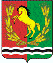 АДМИНИСТРАЦИЯМУНИЦИПАЛЬНОГО ОБРАЗОВАНИЯВОЗДВИЖЕНСКИЙ СЕЛЬСОВЕТАСЕКЕЕВСКОГО  РАЙОНА  ОРЕНБУРГСКОЙ  ОБЛАСТИП О С Т А Н О В Л Е Н И Е22.02.2024                       с. Воздвиженка                                       № 4- пОБ УТВЕРЖДЕНИИ ПЕРЕЧНЯ МЕСТ, НА КОТОРЫЕ ЗАПРЕЩАЕТСЯ  ВОЗВРАЩАТЬ ЖИВОТНЫХ БЕЗ ВЛАДЕЛЬЦЕВ, И ПЕРЕЧНЯ ЛИЦ,  УПОЛНОМОЧЕННЫХ НА ПРИНЯТИЕ РЕШЕНИЙ О ВОЗВРАТЕ ЖИВОТНЫХ БЕЗ ВЛАДЕЛЬЦЕВ НА ПРЕЖНИЕ МЕСТА ИХ ОБИТАНИЯ В соответствии с частью 6.1 статьи 18 Федерального закона от 27 декабря 2018 г. № 498-ФЗ «Об ответственном обращении с животными и о внесении изменений в отдельные законодательные акты Российской Федерации», Уставом муниципального образования Воздвиженский сельсовет, администрация муниципального образования Воздвиженский сельсовет постановляет: 1. Утвердить Перечень мест, на которые запрещается возвращать животных без владельцев (приложение № 1). 2. Утвердить Перечень лиц, уполномоченных на принятие решений о возврате животных без владельцев на прежние места их обитания (приложение № 2). 3. Настоящее постановление вступает в силу со дня его официального опубликования.4. Контроль за исполнением настоящего постановления оставляю за собой.Глава муниципального образования                                          Б.Г. ЮртаевПриложение N 1 к постановлению администрации МО Воздвиженский сельсоветот 22.02. 2024 г. № 4-пПЕРЕЧЕНЬ МЕСТ, НА КОТОРЫЕ ЗАПРЕЩАЕТСЯ ВОЗВРАЩАТЬ ЖИВОТНЫХ БЕЗ ВЛАДЕЛЬЦЕВ - территории учреждений социальной сферы; - территории объектов здравоохранения; - территории образовательных учреждений (школы, детские сады); - детские площадки; - общественные территории (сады, парки, скверы); - территории торгово-развлекательных центров; - территории розничных рынков.Приложение N 2 к постановлению администрации МО Воздвиженский сельсовет от 22.02.2024 г. № 4-пПЕРЕЧЕНЬ ЛИЦ, УПОЛНОМОЧЕННЫХ НА ПРИНЯТИЕ РЕШЕНИЙ О ВОЗВРАТЕ ЖИВОТНЫХ БЕЗ ВЛАДЕЛЬЦЕВ НА ПРЕЖНИЕ МЕСТА ИХ ОБИТАНИЯ - глава администрации муниципального образования Воздвиженский сельсовет.